Муниципальное бюджетное учреждение дополнительного образования Центр детского творчествамуниципального образования город Горячий Ключ «Ключевские коровульки»Номинация «Духовные и экологические традициимоей малой родины»Работу подготовила:                                    Калинникова София Викторовна, 10 лет,                                    объединение «Креативное рукоделие»                          Руководитель: Золотарева Ирина Михайловна, педагог дополнительного образования МБУ ДО ЦДТГорячий Ключ2020Ключевские  коровулькиВ России и, в частности, в Краснодарском крае большую популярность набирает агротуризм и экопоселения. Посещая такие объекты, люди получают новые знания о флоре и фауне нашего края, о его исторически сложившихся традициях, о современных агротехнологиях и, к сожалению, о возникающих экологических проблемах.Развитие таких агроэкологических туров вызывает у людей интерес к натуральным продуктам российского производства и заставляет задуматься о своем отношении к природным богатствам, вызывает стремление защищать и сохранять нашу экологию.В Горячем Ключе есть фермерское хозяйство «Боровецкий стан». Это не просто молочно-товарная ферма, это высокотехнологический автоматизированный животноводческий комплекс. Инициаторы и создатели этого экопоселения, отец Евгений  Боровец и сын Артем, воодушевили весь коллектив идеей создания экологически чистого пространства для жизни людей, которые занимались бы органическим сельским хозяйством, то есть живым циклом, когда ведение животноводства опирается на свое же растениеводство. Здесь используется безотходное производство. На корм животным используются не только выращенное зерно, но и сухие листья и стебли кукурузы. Коровы содержатся в идеально чистых коровниках, навоз вовремя убирается и используется как удобрение на полях.Молочную продукцию  этого производства под маркой «Ключевское» можно встретить в любом уголке нашего края. Кефир, сметану, творог здесь стараются изготовить на основе старинных национальных рецептов кубанских казаков.Вот один из рецептов домашнего творога, который готовят и по сей день сельские жители на Кубани.1. Сначала нужно сквасить молоко, примерно 2–3 дня. Важно не передержать простоквашу. Если она прокиснет, то творог получится сильно жирным.2. Сливки, образовавшиеся на поверхности простокваши, нужно убрать или оставить в зависимости от того, какой жирности нужен творог.3. Банку с простоквашей нужно поставить в глубокую кастрюлю, подложив сложенную в несколько раз тряпку, налить в кастрюлю теплую воду и поставить на медленный огонь. Предварительно разрезать массу простокваши длинным ножом от поверхности  до дна на несколько кусков.5. Нужно накрыть горлышко банки марлей и подождать пока вода не закипит. Сразу же снять кастрюлю с огня  и отставить в сторону, не вынимая банку из воды.6. Затем в дуршлаг выкладывают марлю и через него сливают сыворотку и вытряхивают творог из банки. Дают стечь.7. Края марли поднимают, завязывают и подвешивают под емкостью для сбора сыворотки.Из домашнего творога делают вареники, сырники, запеканки, используют для детского и диетического питания. На основе сыворотки пекут блины, ставят опару на тесто, готовят вкуснейшую кубанскую окрошку, а в жаркое время охлажденная сыворотка прекрасно утоляет жажду.Посещение экопоселения «Боровецкий стан» впечатлило неразрывной связью природы и человека. Особенно понравились добрые коровьи морды, игривые шалуны телята и грозный глава семейства – племенной бык. В результате возникла идея создания сувенирной продукции «Ключевские коровульки». В технике вязания крючком были созданы стилизованные фигурки коровы, быка и теленка. В преддверии наступающего года быка такая сувенирная продукция пользуется большим спросом. 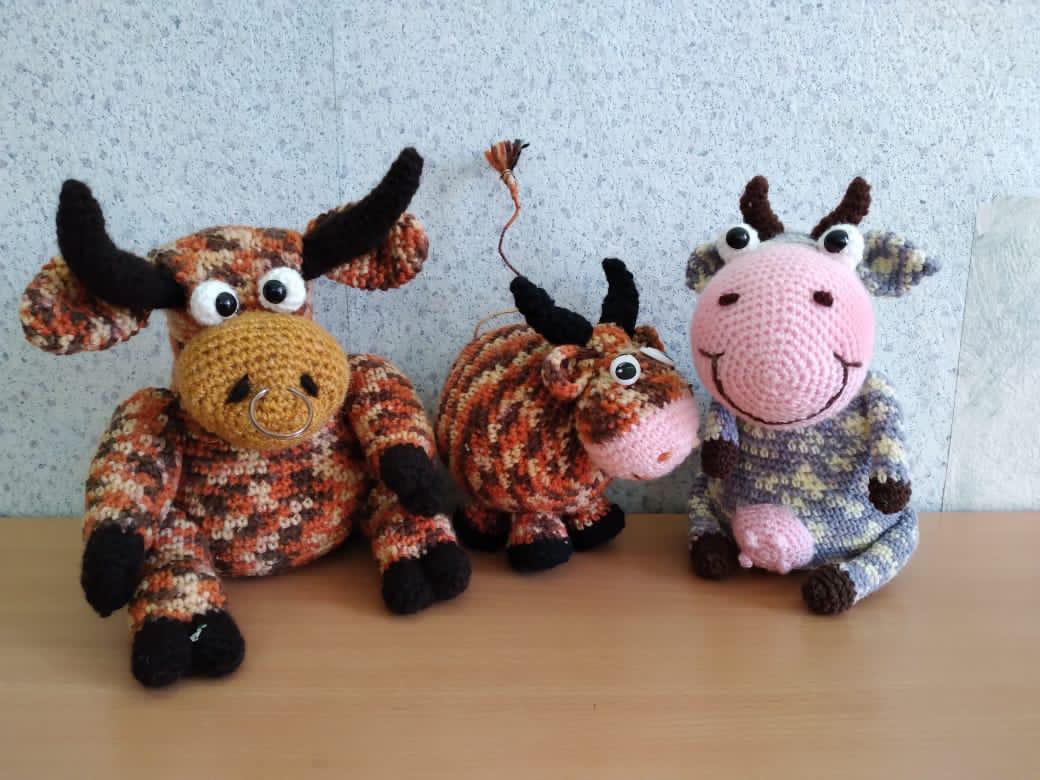 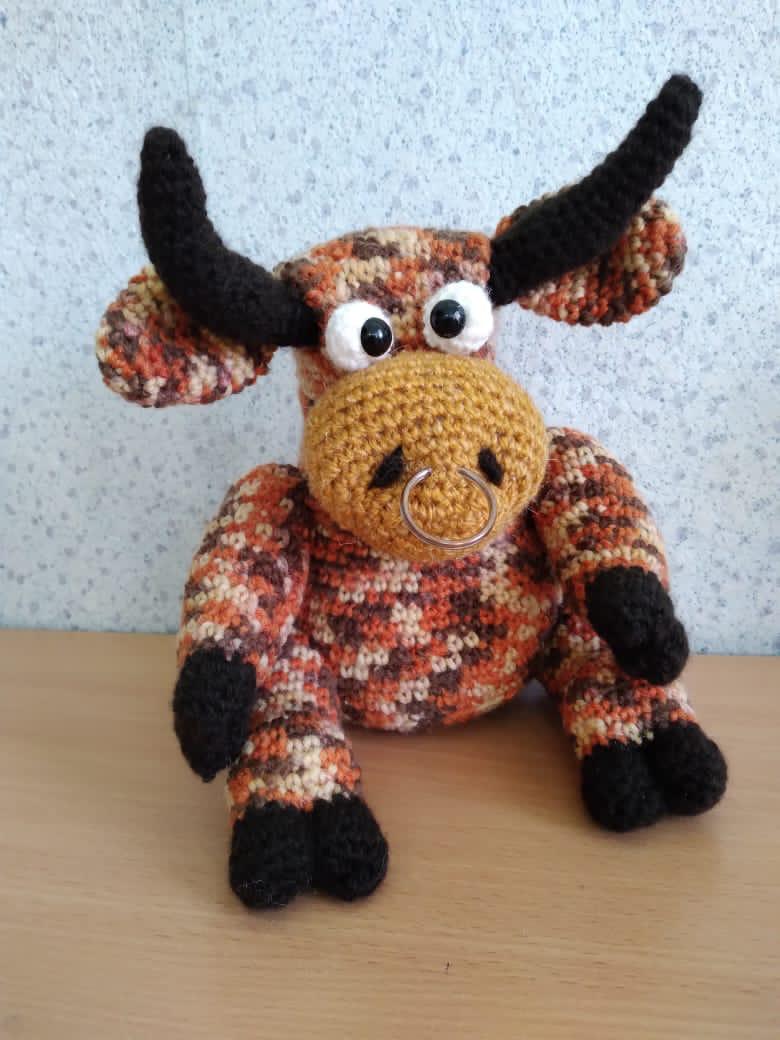 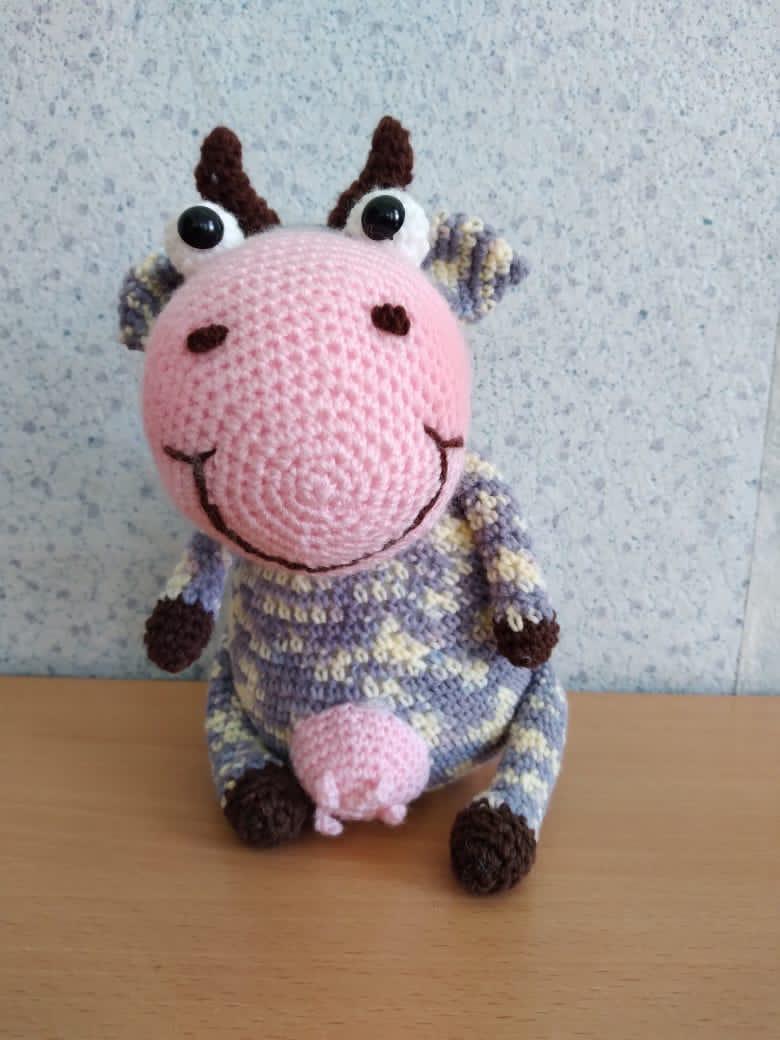 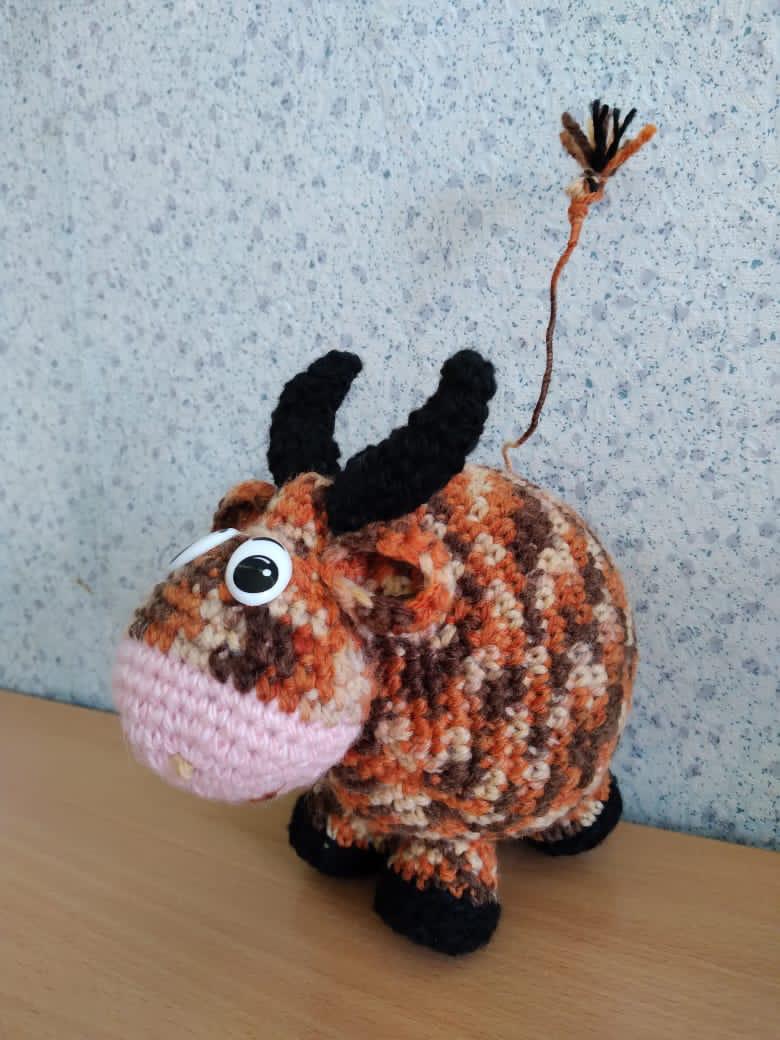 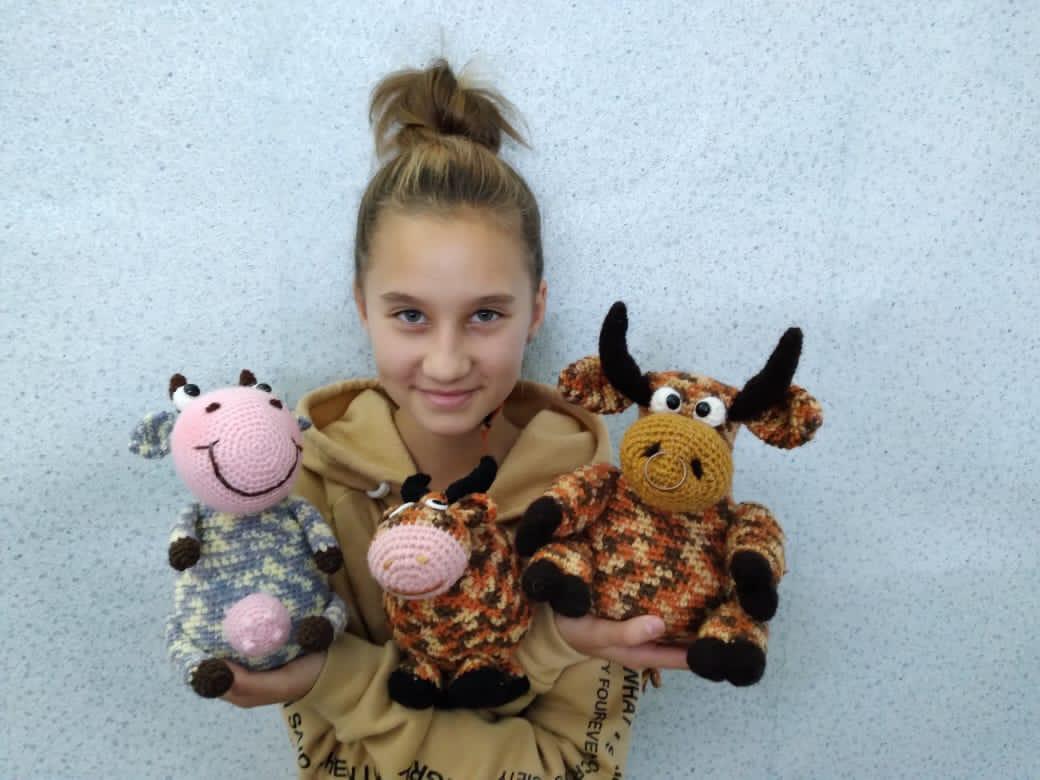 